Прилаганите стандарти за качество на административното обслужване Ви гарантират:Приложение 1* Телефоните са стационарни и мобилни, платими съгласно тарифата на оператора, който потребителят използваХартата на клиента е утвърдена със Заповед № РД-04-66/13.06.2022г. на директора на Областна дирекция „Земеделие“ – Кюстендил.Лесен достъп и удобства  в Звено за административно обслужване (ЗАО)Лесен достъп и удобства  в Звено за административно обслужване (ЗАО)Лесен достъп с обществен транспорт до ЗАО: гр./с. КюстендилГр. Кюстендил, ул. „Демокрация“ № 44, ет. 10.Информация за адрес и телефони за контакти със ЗАО на Общинските служби по земеделие от Област Кюстендил ще намерите в Приложение 1 към хартата Достъпът до ЗАО е с личен или обществен транспортПаркиранеБезплатни и платени паркинги в близост до ЗАО и места с режим „синя зона“ Удобно работно времеот 9:00 до 17:30 часа, без прекъсване Указателни табели за лесно и бързо ориентиране за:работното времеработен кабинет за заявяване и получаване на документи /деловодство/информация за услугите За клиенти със специфични потребности:осигурен е адаптиран достъп до ЦАО
поставена рампа за хора с увреждания, осигурени телефони за контакт със служители, ЗАО разположение на партерен етажнашите служители ще Ви окажат необходимото съдействие по време на престоя Ви в ЗАОтелефонна връзка на място в ЗАО за получаване на информация и оказване на съдействие от служителите на специализираната администрацияВ ЗАО на Ваше разположение са:столове, маси и пособия за попълване на документиинформационно табловъзможност за ползване на тоалетнабезплатен интернетДобра информираност, бърза и лесна комуникацияДобра информираност, бърза и лесна комуникацияНашите служители ще Ви се представят и ще Ви обслужат любезно, с лично отношение, уважение и търпение при спазване на конфиденциалност Информация за услугите ни ще намерите:на интернет страницата ни в секция „Административно обслужване“,може да заявите извършването на услуга на линк:https://egov.bg/wps/portal/egov/uslugi/selsko%20stopanstvo%20i%20gori/zemedelieв Административен регистърна място в ЦАО:на информацинно таблона хартиен носител, в т.ч. лесни и опростени образци за услугите: информацията за предоставяните от нас услуги Съдействие на място в ЗАО ще получите от Нашите служители в ЗАО и/или нашите експерти, които:ще отговорят на въпросите Ви по повод обслужванетоще Ви окажат помощ при попълване на документи за обслужванетоСекция „Най-често задавани въпроси“ на интернет страница на МЗмможете да зададете въпрос Предимства на обслужванетоПредимства на обслужванетоРазглеждаме и отговаряме бързо на Ваши запитвания от общ характер за устни запитвания на място или по телефона - в рамките на 20 минутиза писмени запитвания – до 5 работни дни Бързо обслужване В рамките на 20 минути:ще приемем Вашите документище Ви предоставим готовите документиЩе ви обслужим само на едно гише В ЗАО няма да Ви се наложи за една услуга:да посещавате повече от едно гишеда посещавате два пъти едно и също гишеПроверете статуса на Вашата услуга онлайн Можете да проверите статуса на заявената от Вас услуга на посочените телефони на ЗАОМоля информирайте ни при проблеми във връзка с административното обслужване, като можете да подадете и сигнал, предложение или жалба:На място в ЦАОНа място в ЦАОСтараем се да решим въпроса и да отстраним проблема веднага - в рамките на престоя Ви в ЗАОобърнете се към служителите ни в ЗАОпоискайте да Ви насочат и да Ви свържат с експерта по казусапри необходимост се обърнете към директора на дирекция «Административно-правна, финансово-стопанска дейност и човешки ресурси»Пишете ниПишете ниВашите сигнали, предложения или жалби ще получат обективен отговор Може да ги подадете:пощенски адрес: п.к. 2500, гр. Кюстендил, ул. „Демокрация“ № 44електронен адрес:       odzg_kyustendil@mzh.government.bg       odzgknl@abv.bg чрез https://edelivery.egov.bg/ Система за сигурно електронно връчванев обозначената кутия в ЗАОна място в ЗАО - „Деловодство“Обадете ни сеОбадете ни сеЩе Ви изслушаме и уведомим каква реакция и в какъв срок да очакватеЗа връзка с:За връзка с ЗАО: 078/550273; 0879069142директора на дирекция «АПФСДЧР» г-жа Силвия Михайлова; 0879069131Информация за Вашата удовлетвореностИнформация за Вашата удовлетвореностВсяка година до 
1 април на интернет сайта секция „Административно обслужване“ ще намерите публикуванГодишен доклад за оценка на удовлетвореността на потребителите с: получената и анализирана информация от Вашата обратна връзкарезултатите от измерването на удовлетвореността Випредприетите от нас действия за подобряване качеството на обслужванеОбщински служби по земеделиеАдресТелeфонИмейлКочериново 2640, гр. Кочериново,. Пл. „Трети март“ № 1, ет .207053/20 620879069150osz_kocherinovo@abv.bgОфис Рила2630, гр. Рила,                        ул. „ Васил Демиревски“ № 207055/20 550879069136osz_rila@abv.bgОфис Бобошево2660, гр. Бобошево,        ул. „Иван Кепов“ № 3, ет. 207046/23 840879069133oszg_boboshevo@abv.bgБобов дол2670, гр. Бобов дол,ул. „27-ми октомври“ № 270702/6 23 210879069134oszgbobovdol@abv.bgДупница2600, гр. Дупница,пл. „Македония“ № 30701/4 43 200701/5 23 640879069123oszg_dupnica@abv.bgОфис Сапарева баня2650, гр. Сапарева баня,                ул. „Германея“ № 1 0707/2 34 440879069135oszgsb@abv.bgКюстендил 2500, гр. Кюстендилул.. „Демокрация“ № 44, ет.11078/55 03 55078/55 03 560879069149oszgknl@abv.bgОфис Трекляно2557, с. Трекляно,           общ. Трекляно0879 069152oszg_treklyano@abv.bgНевестино2595, с. Невестиноул. „Владимир Поптомов“ № 2907915/24 42 0879069143oszg_nev@abv.bgБлагодарим Ви за Вашето учтиво отношение и уважение при комуникацията с нас!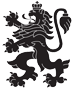 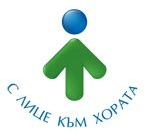 